Программа Второго республиканского социального проекта «Трудоустройство и развитие карьеры людей с ограниченными возможностями здоровья через развитие интеллекта и личности» осуществляется при поддержке Президентских Грантов Российской Федерации.В рамках этого проекта 08 августа 2020 года состоятся благотворительные мероприятия для социально активных граждан и сообществ города Лаишева Республики Татарстан.Проект поддержки Виталия Куликова – победителя регионального этапа Чемпионата «Абилимпикс-2019» в компетенции «Предпринимательство» (2-я группа инвалидности ДЦП). Соревнования по интеллектуальным играм в формате Что? Где? Когда? Среди людей с ограниченными возможностями здоровья и Звездами СМИ- проведет именно Виталий вместе со своими наставниками. Полученные средства пойдут на поддержку проекта по развитию карьеры людей с ОВЗ.Поддержка людей с ОВЗ-концепция социальной ответственности и политики благотворительности, всех организаторов мероприятия.                         План мероприятий 07. или 08. августа 2020 Встреча гостей в аэропорту или жд г. Казани. (если 07.08.2020 то с момента приезда организовываются профильные встречи по просьбе гостя)Если 08.08.2020 тоТрансфер до  отеля в  г. Казань или места проведения мероприятия.08.08.2020 07.00 Старт к месту проведения мероприятия.Место проведения :РТ  г.Лаишево Технико-Экономический Техникум ул.Маяковского1408 августа 2020 года                      9.00 -10.00 Регистрация участников Кофе-брейк Интервью СМИ10.00-11.00 Торжественное открытие Соревнования по интеллектуальным играм в формате Что? Где? Когда? Среди людей с ограниченными возможностями здоровья и Звездами СМИ. Жеребьевка Капитанов.Приветственное слово Жюри:.Всем гостям и участникам  оказываются услуги трансфера по требованию С уважением,Президент Ассоциации Кадрового МенеджментаГанеева Светлана  АлександровнаИсх:№03/1от 16 июля 2020 года                       Приветственное слово Идейного вдохновителя Соревнований: Куликов Виталий победитель регионального этапа Чемпионата «Абилимпикс-2019» в компетенции «Предпринимательство»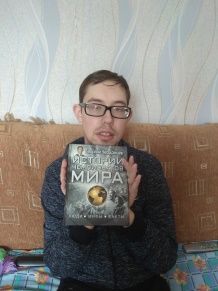 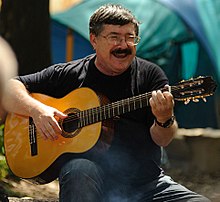 Борис Оскарович Бурда входит в десятку самых продуктивных авторов вопросов для тренировок и турниров по спортивному варианту игры «Что? Где? Когда?». На его счету почти две с половиной тысячи вопросов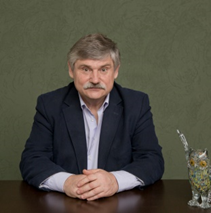 Сиднев Виктор Владимирович российский общественный и политический деятель, мэр Троицка с 2003 по 2011 год, Магистр игры «Что? Где? Когда?».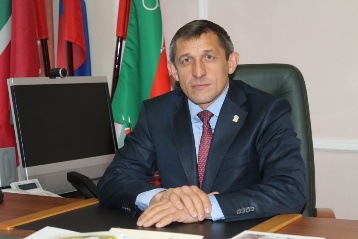 Зарипов Ильдус Фатихович глава Лаишевского района республики Татарстан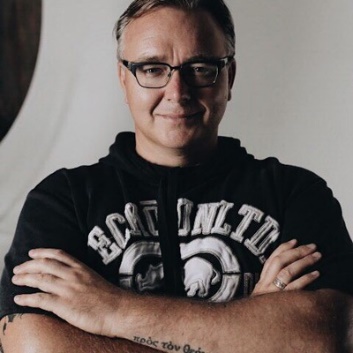 Дубинников Игорь Вячеславович инвестор в людей, основатель инвестиционной компании AAA TRUST и Reality ECOsystem 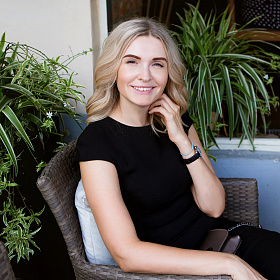 Дубинникова Наталья Эксперт в области формирования команд, а также оценки и подбора персонала на всех организационных уровнях.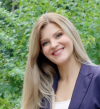 Хватина Екатерина АлександровнаHR эксперт, карьерный коуч, Руководитель направления стратегического развития Ассоциации Кадрового Менеджмента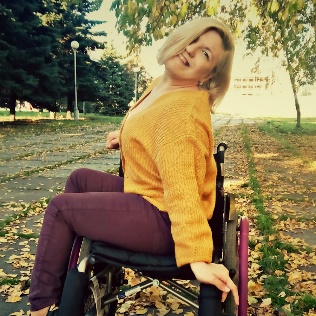 Вахитова Наталья ГенннадьевнаЧеловек , выводящий за рамкиРезедент Бизнес-клуба «REALITY» Выпускница "300 спартанцев"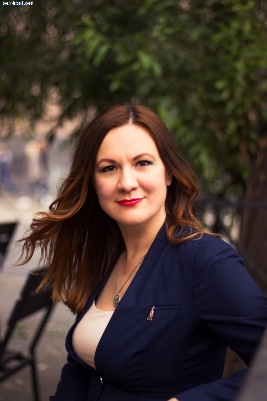 Байназарова Алия Ильгизовна сертифицированный коуч ICF, основатель проекта Свет МаякаФонда Благие Дела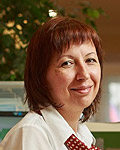 Маркова Юлия Алексеевна руководитель Дома Рональда Макдональда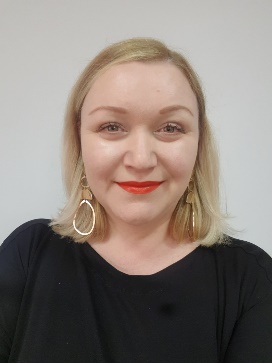 Дина  Мударисовна Губашева руководитель  РООИ «Перспектива» Поволжье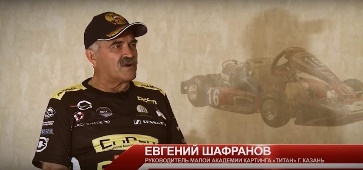 Шафранов Евгений Львович Председатель Комитет по трассам ФАМС РТ, ООО "СТК "МАК-ТИТАН"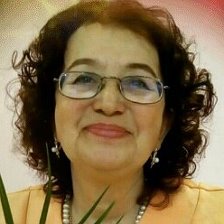 Зухра Салимовна Лезина пред. Детского ордена милосердия им. А. Денежкина). Свет не без добрых людей /Приветственное слово Капитанов команд Звезд оффлайнПриветственное слово Капитанов команд Звезд оффлайн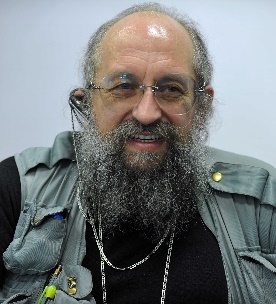 Анатолий Александрович Вассерман Советский, украинский и российский журналист, публицист, телеведущий, политический консультант, участник и многократный победитель интеллектуальных телеигр.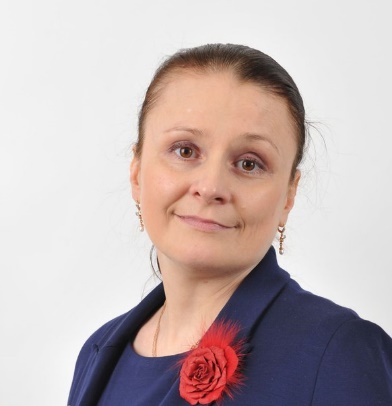 Ольга Владимировна Успанова участница «Своей игры» и «Что? Где? Когда?». Членом клуба «Что? Где? Когда?» Ольга являлась с 1992 по 1997 год и играла в составе команды Алексея Вавилова. В 1990-х годах Ольга принимала участие в телеигре «Брэйн ринг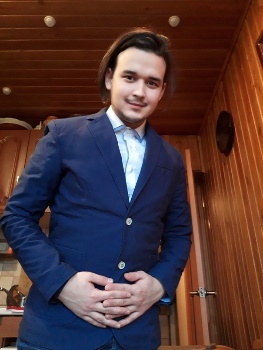 Александр Алмаспаевич УспановЧемпион первого полугодия 2005 года Своя Игра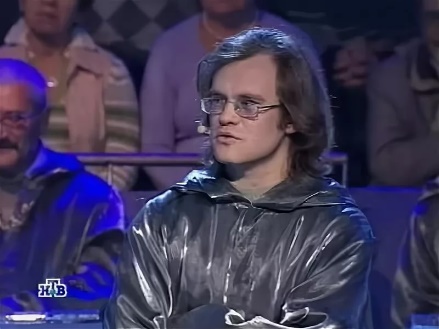 Александр Геннадьевич  Коробейников Победитель 1-го цикла «Золотой дюжины» (2014). Победитель 2-го цикла «Золотой дюжины» (2015). С 2017 г. редактор Своей Игры.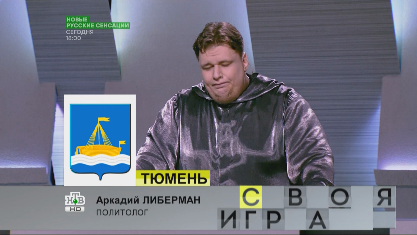 Аркадий Александрович Либерман российский политолог. Окончил Тюменский государственный университет и Институт истории и политических наук.Участник Своей Игры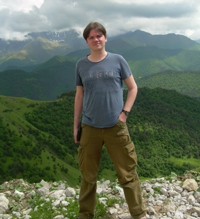 Борис Реутов победитель турнира Поволжской лиги по "Что?Где?Когда?" ... 2012г. , многократный победитель чемпионата Нижнего Новгорода по "Что?Где?Когда?", участник телепроекта «Своя Игра», капитан команды.Приветственное слово Капитанов команд Звезд онлайн:Приветственное слово Капитанов команд Звезд онлайн: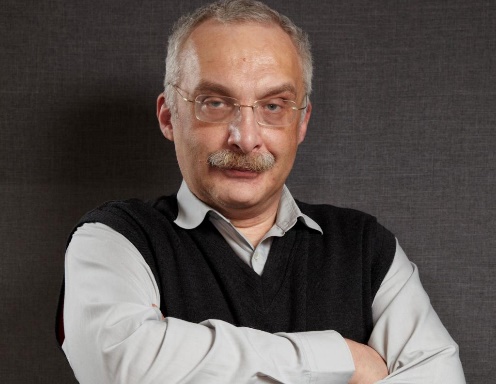 Александр Абрамович Друзь Советский и российский участник интеллектуальных игр. Магистр игры «Что? Где? Когда?», обладатель приза «Бриллиантовая сова», а также шестикратный обладатель приза «Хрустальная сова», трёхкратный чемпион мира по спортивной версии ЧГК, директор Санкт-Петербургского филиала Международной ассоциации клубов ЧГК. Гроссмейстер телевизионной викторины «Своя игра». Многократный чемпион игры «Брейн-ринг».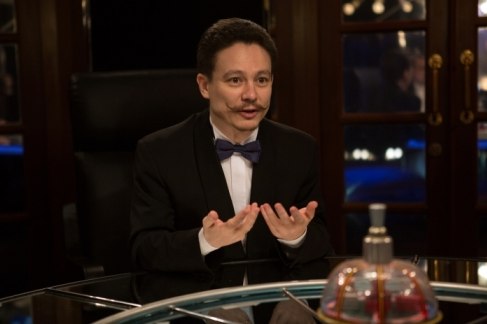  Михаил Валерьевич Мун (25 февраля 1975, Гатчина) — радиоведущий, известен в первую очередь как игрок «Что? Где? Когда?».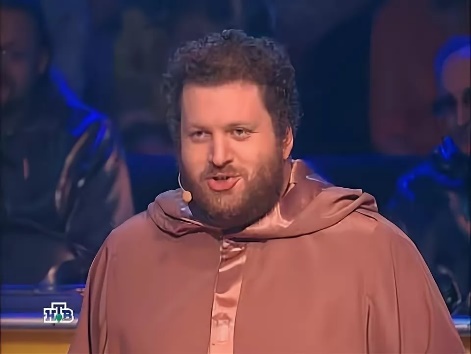 Александр Витальевич Ли́бер — российский математик и программист, участник и многократный победитель интеллектуальных игр.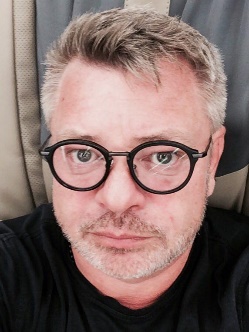 Сергей Кальварский российский телевизионный деятель, академик Академии Российского телевидения, медиаменеджер, актёр, кинорежиссёр, продюсер.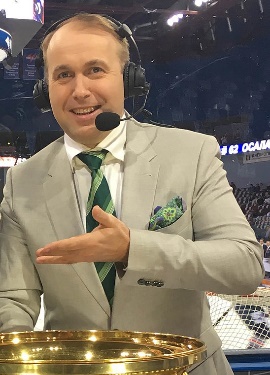 Денис Олегович Казанский Российский спортивный телекомментатор, работающий преимущественно на трансляциях футбольных и хоккейных матчей. В настоящее время работает на телеканале «Матч ТВ».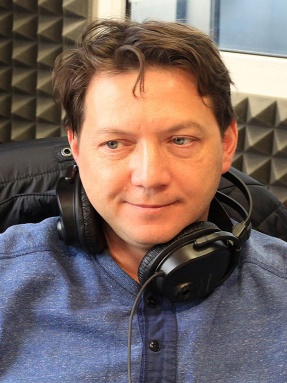 Георгий Владимирович Черданцев Российский спортивный комментатор, телеведущий. Получил основную известность как спортивный комментатор телеканалов НТВ и «НТВ-Плюс». Пресс-атташе РФПЛ. В настоящее время работает на канале «Матч ТВ».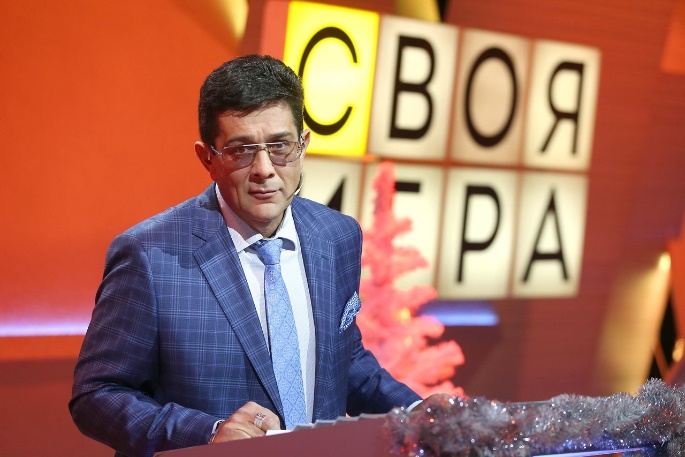 Петр Борисович Кулешов советский и российский актёр театра и кино, телеведущий, режиссер. Наиболее известен как бессменный ведущий интеллектуальной телевикторины «Своя игра»Объявление правил игры: объявление конкурса на самое интересное фото в инстаграмме с хештегом (определить хештег: #карьерноепроектирование)Объявление правил игры: объявление конкурса на самое интересное фото в инстаграмме с хештегом (определить хештег: #карьерноепроектирование)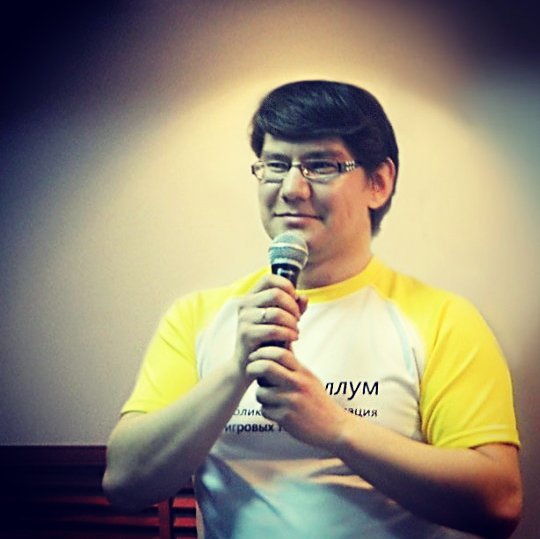 Сайфуллин Тимур Ильдарович организатор всемирной спартакиады знатоков.Обладатель сертификита книги рекордов России за проведение самого масштабного мероприятия, организаторсоревнования по интеллектуальным играмдля общества инвалидов Башкирии11.00- 12.30Творческий номер и Старт Первого раунда  12.30-13.30Завершение Первого Раунда.Творческий номер. Обед Интервью СМИ13.30-14.30Жюри объявляет победителей Первого раунда. Творческий номер. Старт LIGHT раунда14.30-16.00:Жюри объявляет победителей Light раунда Старт Финального Раунда.16.00-17.00Торжественное закрытие соревнования. Объявление победителей. Золото Серебро Бронза и лучшего игрока Соревнования.Вручение призов. Представление партнеровТворческий номер. Совместный кофе-брейк Интервью СМИ17.00-18.00Праздничный ужин18.00- 21.00Экскурсия по Лаишево и местам съемок фильма Зулейха открывает глаза21.00-22.00Трансфер до отеля или места пребывания.                                      09.08.2020. г. Казань                                      09.08.2020. г. Казань10.00-12.00Круглый стол гостей Звезд с активными представителями сообществ лиц с овз.Тема: Организация Соревнований по интеллектуальным играм в формате Что? Где? Когда? Среди людей с ограниченными возможностями здоровья и Звездами СМИ на регулярной основе.12.00-13.00Обед.13.00-16.00Экскурсия по Казани16.00-20.00Свободное общение интервью между участниками команд и капитанами. Планы на будущее.20.30Трансфер в аэропорт